Modulo di Iscrizione  Stage senza soggiorno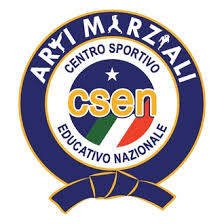 Stage Nazionale Csen .DATE SOGGIORNO: 18-19-20/09/2020Il Sottoscritto________________________cell__________________________Email_____________________________ residente a ____________________Via_______________________________ cap. ________ Prov.  _______________Società_______________________ disciplina______________________Chiede di partecipare allo stage nazionale CSEN 2020Allega l’autodichiarazione Covid. free  Selezionare scelta con xQuote StageQuote esamiTotale__________________________________Si ricorda che chi non soggiorna al Villaggio per entrare con la macchina deve pagare euro 5,00 di maggiorazione Pasti extra euro 12,00COME PAGAREATTENZIONE: le quote devono essere versate ANTICIPATAMENTE e PER INTERO (non sono previsti acconti  e/o pagamenti parziali, né pagamenti in contanti  in loco)Pagamento a mezzo BONIFICO BANCARIO con le seguenti coordinate:Beneficiario = Comitato Regionale CSEN Friuli v.g.Cassa di Risparmio del Friuli Venezia Giulia  IT 62 O 03069 12311 1000 0000 2917Oppure sul conto corrente postale n° 42239855 intestato a  Centro Sportivo Educativo Nazionale   Via Valdagno 35  33100 Udine  1 GIORNO EURO 40,002 GIORNI EURO 60,003 GIORNI EURO 80,00Esami Nazionale 1° 2° DAN  comprensivo di diploma  nazionale€   80,00Esame Nazionale 3°  DANComprensivo di diploma nazionale€  100,00Esame Nazionale 4° 5°  DANComprensivo di diploma nazionale€ 150,00€ 200,00